 Государственное областное бюджетное учреждение«Новгородский областной центр психолого-педагогической, медицинской и социальной помощи»Дополнительная профессиональная образовательная программа повышения квалификации«Организация работы педагога-психологав образовательной организации по созданию адаптированной образовательной среды»Разработчик:Смирнова Е.Е.,зав.отделом ГОБУ НОЦППМС;Машникова Л.С.,методист ГОБУ НОЦППМСВеликий Новгород2017СОДЕРЖАНИЕПояснительная записка.Общая характеристика дополнительной профессиональной образовательной программы повышения квалификации.Учебный план.Учебно-тематический план.Самостоятельная работа слушателей курсов.Содержание программы.Учебно-методическое обеспечение.Характеристика организационно-педагогических условий достижения планируемых результатов.Формы оценки. Требования к содержанию итоговой работы и процедуре её защиты. Контрольная работа.Входное и итоговое тестирование. ПОЯСНИТЕЛЬНАЯ  ЗАПИСКАДополнительная профессиональная образовательная программа повышения квалификации «Организация работы педагога-психолога в образовательной организации по созданию адаптированной образовательной среды» (далее – Программа) адресована педагогам-психологам образовательных организаций.Программа разработана с учетом - федеральных государственных требований к минимуму содержания дополнительных профессиональных образовательных программ, представленных в приказах Министерства образования и науки РФ № 10 от 15.01.2013 года «О федеральных государственных требованиях к минимуму содержания дополнительных профессиональных образовательных программ профессиональной переподготовки и повышения квалификации педагогических работников, а также к уровню профессиональной переподготовки педагогических работников», № 499 от 01.07.2013 года «Об утверждении порядка организации и осуществления образовательной деятельности по дополнительным профессиональным программам»;  - на основе требований к педагогу-психологу  Единого квалификационного справочника должностей руководителей, специалистов и служащих (2010) (Приказ Министерства здравоохранения и социального развития РФ от 26 августа 2010 г. N 761н "Об утверждении Единого квалификационного справочника должностей руководителей, специалистов и служащих, раздел "Квалификационные характеристики должностей работников образования");  - на основе требований профессионального стандарта педагога-психолога, утвержденного приказом Министерства труда и социальной защиты Российской Федерации от «18» октября 2013 г. № 544н (Приказ от 24 июля 2015 г. № 514н. Об утверждении профессионального стандарта "Педагог-психолог (Психолог в сфере образования)".Практическая психология, интенсивно развивающаяся в последние годы, все шире внедряется в образовательные организации. Социально-экономические изменения в обществе способствуют тому, что быстро меняется сама система образования: иными становятся ее запросы и потребности, меняется круг вопросов, которые приходится решать педагогам-психологам. Развитие и расширение поля деятельности практических психологов требует новых подходов не только к их профессиональной вузовской подготовке, но и к системе повышения квалификации. Поэтому одним из приоритетных направлений курсовой подготовки становится совершенствование профессиональной компетентности педагогов-психологов. Актуальность программы, предполагающей формирование и развитие компетенций,  включающих в себя способность  выполнять профессионально-педагогические функции, необходимые для  создания психологически безопасной и комфортной образовательной среды ОО, определяется нормативно-правовыми документами федерального уровня:Федеральный закон «Об образовании в Российской Федерации» (утв. от 29.12.2012 года); ФГОС ОО; ФГОС ДО; ФГОС НОО, ФГОС для детей с ОВЗ. Программа включает аудиторные и внеаудиторные занятия и состоит из четырех разделов, каждый из которых является содержательным основанием, на котором строится последующая деятельность обучения слушателей. Следует отметить, что разделы могут быть использованы как самостоятельные блоки.Лицам, успешно освоившим дополнительную профессиональную программу повышения квалификации и прошедшим итоговую аттестацию, выдается документ о повышении квалификации – удостоверение о повышении квалификации установленного образца.Лицам, не прошедшим итоговую аттестацию или получившим на итоговой аттестации оценку «неудовлетворительно», а также лицам, освоившим часть дополнительной профессиональной программы повышения квалификации и (или) отчисленным в ходе ее освоения выдается справка об обучении или о периоде обучения.ОБЩАЯ ХАРАКТЕРИСТИКА ПРОГРАММЫКатегории слушателей, на обучение которых рассчитана дополнительная профессиональная программа повышения квалификации: педагоги-психологи образовательных организаций.Объем курса: 72 часа, в т.ч. 40 часов аудиторных, 32 часа – самостоятельная работа. Форма обучения – очно-заочная.Режим очных занятий: 5 дней по 8 часов в день.Цель – создать условия для повышения уровня профессиональной компетентности педагогов-психологов образовательных организаций по проблемам создания в образовательной организации адаптированной образовательной среды для обучающихся с ОВЗ.Задачи обучения:-формирование у слушателей четких представлений о целях, задачах и содержании своей профессиональной деятельности, функциональных обязанностях и границах своей профессиональной компетенции в контексте организации  работы педагога-психолога по созданию адаптированной образовательной среды для обучающихся с ОВЗ всех ступеней образования; - уточнение представлений слушателей об особенностях деятельности психологической службы образовательной организации с точки зрения  специфики работы педагога-психолога  в рамках создания  адаптированной образовательной среды школы для детей с ОВЗ;-укрепление в сознании слушателей научно обоснованных взаимо-связей теоретических и практических основ профессиональной деятельности по данному вопросу;-развитие способности видеть психологическую проблему, препятствующую  созданию в образовательной организации адаптированной образовательной среды для детей с ОВЗ и разрабатывать эффективные способы ее разрешения.Основными принципами организации повышения квалификации являются:Принцип личностно-деятельностного подхода, предполагающий актуализацию индивидуально-личностных потенциалов слушателей в процессе организации совместной деятельности, разнообразной по содержанию, творческой по характеру.Принцип системности и непрерывности. Предполагается такое построение системы повышения квалификации, когда элементы системы взаимодействуют друг с другом на основе четкой согласованности прогнозируемых результатов. Принцип гуманных взаимоотношений, согласно которому гуманизация учебного процесса курсовой подготовки, актуализация гуманистических ценностей обеспечивается характером взаимоотношений субъектов деятельности, комфортным микроклиматом.Принцип самоанализа предполагает включение рефлективного компонента как завершающего этапа любого вида деятельности.Формы контроля	Итоговая аттестация проводится в соответствии с требованиями, установленными Федеральным законом от 29 декабря 2012 г. № 273-ФЗ «Об образовании в Российской Федерации», приказом Минобрнауки России от 1 июля 2013 г. № 499 «Об утверждении Порядка организации и осуществления образовательной деятельности по дополнительным профессиональным программам» в форме  защиты итогового проекта «Самоанализ деятельности педагога-психолога по созданию адаптированной образовательной среды в образовательной организации для детей с ОВЗ».Текущий контроль осуществляется в форме рефлексивного самоанализа, мини-практикумов, проблемных заданий в процессе занятий; контрольной работы «Актуальные проблемы в деятельности педагога-психолога по созданию в образовательной организации адаптированной образовательной среды для детей с ОВЗ».ТРЕБОВАНИЯ К РЕЗУЛЬТАТАМ ОСВОЕНИЯ ПРОГРАММЫ Планируемые результаты обучения. В результате обучения по дополнительной профессиональной программе слушатель овладеет/усовершенствует следующие компетенции, необходимые для профессиональной деятельности:учебно-познавательные компетенции:- владеет знаниями нормативных правовых актов, регламентирующих образовательную деятельность педагога-психолога в образовательной организации, в том числе, нормативно-правовые акты по созданию в образовательной организации адаптированной образовательной среды для детей с ОВЗ;  приоритетные направления развития образовательной системы Российской Федерации; методы и приемы работы с обучающимися, имеющими особые образовательные потребности; методы и способы использования современных педагогических технологий, в том числе технологий коррекционно-развивающей работы с детьми с ОВЗ;- может использовать современные знания педагогики и  психологии, коррекционной педагогики и психологии, основы клинической психологии по  созданию в образовательной организации адаптированной образовательной среды для детей с ОВЗ в своей практической деятельности;общекультурные компетенции:- понимает и пропагандирует ценности инклюзивного образования; - способен ориентироваться в постановке практических задач по организации в школе адаптированной образовательной среды для детей с ОВЗ и определять наиболее эффективные пути, методы и  средства их решения;социально-психологические компетенции:- ориентирован на сотрудничество с другими специалистами (педагогами, учителями-логопедами и др.) и налаживает эффективные социальные коммуникации в командной работе по созданию в образовательной организации адаптированной образовательной среды для обучающихся с ОВЗ;- грамотно организует консультативную, просветительскую, профилактическую работу со всеми участниками образовательного процесса по вопросам психолого-педагогического сопровождения детей, имеющих особые образовательные потребности;в области коррекционно-педагогической деятельности:- готов к осуществлению деятельности по созданию в образовательной организации адаптированной образовательной среды; - способен выделять профессиональные проблемы, анализировать и решать их;в области организационно-управленческой деятельности:- способен организовывать психолого-педагогическое сопровождение обучающихся с особыми образовательными потребностями с опорой на ценности коррекционной педагогики и психологии и инклюзивного образования; - моделировать содержание деятельности педагога-психолога по созданию в образовательной организации адаптированной образовательной среды;- эффективно решать задачи, связанные с созданием в образовательной организации адаптированной образовательной среды.Сфера применения слушателями полученных /усовершенствованных профессиональных компетенций: определение психолого-педагогических основ деятельности педагога-психолога по созданию в образовательной организации адаптированной образовательной среды.Способы оценки результатов программыУЧЕБНЫЙ ПЛАНдополнительной профессиональной программы повышения квалификации «Организация работы педагога-психолога в образовательной организации по созданию адаптированной образовательной среды»Цель – создать условия для повышения уровня профессиональной компетентности педагогов-психологов образовательных организаций по проблемам создания в образовательной организации адаптированной образовательной среды для обучающихся с ОВЗ.Категории слушателей: педагоги-психологи образовательных организаций.Объем курса: 72 часа, в т.ч. 40 часов аудиторных, 32 часа – самостоятельная работа. Форма обучения – очно-заочная.Режим очных занятий: 5 дней по 8 часов в день.УЧЕБНО-ТЕМАТИЧЕСКИЙ ПЛАНдополнительной профессиональной программы повышения квалификации «Организация работы педагога-психолога в образовательной организации по созданию адаптированной образовательной среды»Цель – создать условия для повышения уровня профессиональной компетентности педагогов-психологов образовательных учреждений всех видов и типов по проблемам создания в образовательной организации адаптированной образовательной среды для обучающихся с ОВЗ.Категории слушателей: педагоги-психологи образовательных организаций.Объем курса: 72 часа, в т.ч. 40 часов аудиторных, 32 часа – самостоятельная работа. Форма обучения – очно-заочная.Режим очных занятий: 5 дней по 8 часов в день.САМОСТОЯТЕЛЬНАЯ РАБОТА СЛУШАТЕЛЕЙ КУРСОВСОДЕРЖАНИЕ ПРОГРАММЫМОДУЛЬ  I.  Современные подходы к организации работы педагога-психолога в школе по созданию адаптированной образовательной среды.Тема 1.1. Нормативно-правовая база деятельности педагога-психолога в образовании.Цель: - сформировать у слушателей представления по нормативно-правовым основам работы педагога-психолога в образовании.Задачи:- на основе анализа нормативных документов сформировать у слушателей представления о новых требованиях, предъявляемых к педагогу-психологу в образовательной организации, изложенных в профессиональном стандарте «Педагог-психолог (психолога в сфере образования)» и проекте Концепции психологической службы до 2020 года;- сформировать рефлексивные способности на предмет соответствия своей профессиональной деятельности требованиям, предъявляемым в нормативных документах. Основные вопросы: Документация, регламентирующая и обеспечивающая деятельность педагога-психолога в системе психолого-педагогического сопровождения обучающихся в образовательном процессе. Принципы, заложенные в основу всей документации. Новые требования к профессиональным компетенциям педагога-психолога в контексте профессионального стандарта «Педагог-психолог (психолог  в сфере образования)» проекте Концепции психологической службы до 2020 года.Виды документации, обеспечивающей и  регламентирующей деятельность педагога-психолога: законодательно-правовые акты и нормативные документы (Международные документы, Российские документы федерального значения); распорядительно-нормативные документы (административные распоряжения, инструкции, приказы, законодательные акты и распоряжения субъектов РФ, и пр.); локальные нормативные акты (внутриучрежденческие документы).Рекомендуемые формы ведения документации педагогом-психологом в образовательном учреждении: специальная документация, организационно-методическая документация; методические рекомендации; комплект рабочей документации, обеспечивающий деятельность педагога-психолога в системе психолого-педагогического сопровождения детей.Образовательные результаты:- слушатель владеет знаниями по основам нормативно-правовой документации  в работе педагога-психолога;- слушатель владеет содержанием нормативных документов международного, Российского, регионального  уровней, регламентирующих деятельность педагога-психолога; - слушатель владеет знаниями по  новым задачам и новым компетентностям профессиональной деятельности педагога-психолога в контексте требований профессионального стандарта «Педагог-психолог (психолог  в сфере образования)» проекта Концепции психологической службы до 2020 года;- у слушателя сформированы представления о  новых сферах деятельности педагога-психолога  образовательной организации при введении ФГОС для детей с ОВЗ. Тема 1.2. Основы консультативной работы педагога-психолога.Цель:- сформировать навыки организации и проведения консультативной работы с обучающимися с ОВЗ, педагогическими работниками, работающими с данной категорией детей и их родителями. Задачи:сформировать у слушателей представления о:- консультировании обучающихся с ОВЗ по проблемам самопознания, профессионального самоопределения, личностным проблемам, вопросам взаимоотношений в коллективе и другим вопросам;- консультировании администрации, педагогов, преподавателей и других работников образовательных организаций по проблемам построения взаимоотношений с детьми с ОВЗ;- консультировании педагогов и преподавателей по вопросам разработки и реализации индивидуальных программ для построения индивидуального образовательного маршрута с учетом особенностей и образовательных потребностей обучающегося с ОВЗ;- консультировании родителей (законных представителей) по проблемам взаимоотношений с обучающимися с ОВЗ, их развития, профессионального самоопределения и другим вопросам;- консультировании администрации образовательной организации, педагогов, преподавателей, родителей (законных представителей) по психологическим проблемам обучения, воспитания и развития обучающихся с ОВЗ.Основные вопросы: требования, предъявляемые к психологу, осуществляющему консультативную работу с обучающимся с ОВЗ, педагогами и родителями ребенка. Профессиональные качества психолога-консультанта. Требования к личности психолога-консультанта.Правила ведения консультирования (Р.С.Немов).Формы психологического консультирования.Техника консультирования. Технология ведения консультативной беседы.Типичные ошибки психолога при организации консультативной работы с обучающимся с ОВЗ.Критерии результативности психологического консультирования обучающегося с ОВЗ, педагогов и родителей ребенка.Практическая работа «Разработка критериев эффективности консультативной работы педагога-психолога с ребенком с ОВЗ».Практическое задание: познакомьтесь с книгой Э.Фромма «Психологическое консультирование» и В.В. Ткачевой «Семья ребенка с ограниченными возможностями здоровья.  Диагностика и консультирование». Напишите, в чем разница консультативной работы педагога-психолога с нормативно развивающимися детьми и детьми с ОВЗ.Образовательные результаты:слушатели научатся: - владеть приемами консультативной работы с детьми с ОВЗ, педагогами и их родителями;- владеть способами оценки эффективности и совершенствования консультативной деятельности;- проводить индивидуальные и групповые консультации обучающихся с ОВЗ по вопросам обучения, развития, проблемам осознанного и ответственного выбора дальнейшей профессиональной карьеры, самовоспитания, взаимоотношений со взрослыми и сверстниками;- проводить индивидуальные и групповые консультации с педагогами по вопросам организации психолого-педагогического сопровождения детей с ОВЗ;- проводить индивидуальные и групповые консультации с родителями детей с ОВЗ по вопросам семейного воспитания.Тема 1.3. Использование арт-терапевтических практик в работе педагога-психолога. Цель: - продемонстрировать возможности использования арт-терапии в работе педагога-психолога с различными видами эмоциональных нарушений у детей и подростков с ОВЗ.Задачи:- расширить представления слушателей об особенностях эмоциональной сферы у детей и подростков с ОВЗ;- создать условия для практического освоения и последующего использования арт-терапевтических техник в профессиональной деятельности педагога-психолога.Основные вопросы: Арт-терапия (понятие). Цели и задача использования арт-терапии. Виды арт-терапии. Позиция терапевта. Использование арт-терапевтических методов в коррекционной работе с детьми и подростками, имеющими статус «ребенок с ограниченными возможностями здоровья». Практическая работа «Особенности использования арт-терапевтических методов в коррекционной работе с детьми и подростками, имеющими статус «ребенок с ограниченными возможностями здоровья»Практическое задание: представьте конспект занятия  (на Ваш выбор), в котором Вы используете арт-терапевтические практики работы с детьми с ОВЗ, рассмотренные на лекциях.Образовательные результаты:- слушатель  имеет представление об особенностях эмоциональной сферы у детей и подростков с ОВЗ;- слушатель знаком с арт-терапевтическими техниками, в том числе знает особенности их применения в отношении детей с ОВЗ;- слушатель способен использовать арт-терапевтические приемы и методы при разработке и реализации коррекционно-развивающей работы с детьми и подростками с ОВЗ.МОДУЛЬ II. Особенности работы педагога-психолога по созданию адаптированной образовательной среды для обучающихся младшего школьного возраста с ОВЗ.Тема 2.1. Формирование коммуникативных навыков у детей с ОВЗ младшего школьного возраста.Цель: - развитие    у слушателей умений по формированию коммуникативных навыков у детей с ОВЗ младшего школьного возраста.Задачи: - расширение представлений слушателей о возрастных особенностях личностного развития и навыков общения детей в младшем школьном возрасте (возрастные новообразования младшего школьного возраста (в структуре характера;  общая характеристика взаимоотношений в младшем школьном возрасте;  анализ взаимоотношений младших школьников со сверстниками; анализ взаимоотношений младших школьников со взрослыми (родителями, педагогами);- формирование представлений об особенностях коммуникативных процессов у детей с ОВЗ младшего школьного возраста; -  знакомство слушателей с диагностическими методами выявления личностных особенностей и коммуникативных навыков детей, в том числе детей, имеющих особые образовательные потребности:- формирование представлений об особенностях организации и проведения нейропсихологического обследования детей с ОВЗ;  -  формирование практических умений и навыков слушателей по  работе с группой детей с ОВЗ по развитию коммуникативных навыков.Основные вопросы: Возрастные особенности личностного развития и навыков общения детей с ОВЗ в младшем школьном возрасте. Общая характеристика взаимоотношений в младшем школьном возрасте;  анализ взаимоотношений младших школьников со сверстниками; анализ взаимоотношений младших школьников со взрослыми (родителями, педагогами).Диагностические методы выявления личностных особенностей и коммуникативных навыков детей. Особенности организации и проведения нейропсихологического обследования детей.Практическая работа «Отработка упражнений и игр, направленных на развитие  коммуникативных умений (разогревающие упражнения, игры на сплочение, структурные упражнения, настольные игры и др.)»Практическое задание: напишите рекомендации педагогам «Мои правила общения с ребенком с ОВЗ: что можно и как можно говорить». Ответьте на вопрос: что легло в основу предложенных Вами рекомендаций?Образовательные результаты:- слушатели расширят представления о возрастных особенностях личностного развития и навыков общения детей с ОВЗ в младшем школьном возрасте; - ознакомятся с диагностическими методами выявления личностных особенностей и коммуникативных навыков детей с ОВЗ;- сформируют практические умения и навыки в работе с группой детей с ОВЗ по развитию коммуникативных навыков.Тема 2.2. Деятельность педагога-психолога по развитию произвольной регуляции младших школьников с ОВЗ.Цель: - развитие    у слушателей умений по формированию произвольной регуляции младших школьников с ОВЗ.Задачи:- систематизировать представление слушателей об особенностях произвольной регуляции младших школьников с ОВЗ;- познакомить  слушателей с диагностическим комплексом по выявлению причин нарушений произвольной регуляции у младших школьников с ОВЗ;- сформировать умения  к разработке и реализации коррекционно-развивающей работы с детьми младшего школьного возраста с ОВЗ по проблеме произвольной регуляции.Основные вопросы: Произвольная регуляция (понятие). Особенности произвольной регуляции младших школьников с ОВЗ.Диагностические методы по выявлению причин нарушений произвольной регуляции у детей младшего возраста с ОВЗ.Формы и методы коррекционно-развивающей работы с детьми младшего школьного возраста с ОВЗ по проблеме произвольной регуляции.Практическая работа «Разработка проекта коррекционно-развивающей работы с детьми младшего школьного возраста с ОВЗ по проблеме произвольной регуляции».Практическое задание: заполните таблицуОбразовательные результаты:- слушатель  имеет представление об особенностях произвольной регуляции младших школьников с ОВЗ;- слушатель владеет диагностическими методами по выявлению причин нарушений произвольной регуляции младших школьников с ОВЗ;- слушатель способен спланировать коррекционно-развивающую работу с детьми младшего школьного возраста с ОВЗ, направленную на формирование произвольной регуляции, знает формы и методы работы.МОДУЛЬ III. Особенности работы педагога-психолога по созданию адаптированной образовательной среды для обучающихся подросткового возраста.Тема 3.1. Проектирование будущего обучающихся с ОВЗ  5-11 классов. Цель: - формирование профессиональных умений к организации и проведению комплексного обследования в области профессионального самоопределения обучающихся с ОВЗ с учетом возрастных  и индивидуальных личностных особенностей.Задачи:- формирование умений по разработке на основании диагностических данных  индивидуального маршрута обучающегося с ОВЗ;- формирование  представлений о направлениях работы с обучающимися с ОВЗ по построению его индивидуальной траектории развития;-формирование умений по разработке индивидуальной карты возможностей обучающихся с ОВЗ.Основные вопросы: Механизмы комплексного обследования в области профессионального самоопределения обучающихся с ОВЗ с учетом возрастных  и индивидуальных личностных особенностей.Принципы создания адаптивного образовательного пространства в образовательной организации.Диагностические методики профессионального обследования с учетом индивидуальных и личностных особенностей  обучающихся с ОВЗ с учетом поставленных целей.Практическая работа «Разработка рекомендаций по профессиональной ориентации для обучающихся с ОВЗ»Практическое задание: разработайте рекомендации по профессиональной ориентации для обучающихся с ОВЗ (возраст на Ваш выбор).Образовательные результаты:- слушатель расширит знания в области профессиональной деятельности по вопросам организации профессионального самоопределения обучающихся с ОВЗ;- слушатель овладеет диагностическими методиками профессионального обследования с учетом индивидуальных и личностных особенностей  обучающихся с ОВЗ с учетом поставленных целей;- слушатель научится  разрабатывать индивидуальный маршрут обучающихся с ОВЗ и  составлять индивидуальную карту возможностей;- слушатель научится проектировать будущее обучающихся с ОВЗ с учетом личностных возможностей и ресурсов.Тема 3.2. Профилактика аддиктивного поведения подростков.Цель: -повышение психолого-педагогической компетенции педагогов-психологов в области профилактики девиантного поведения учащихся ОО и их родителей; Задачи:-сформировать у слушателей  профилактические навыки работы с детьми девиантного поведения;-формировать рефлексивные способности слушателей по профилактике асоциального и аддиктивного поведения;- сформировать умения к применению эффективных методов работы с девиантными детьми;- сформировать представления о применении  технологий раннего выявления детей с признаками формирования аддиктивного, девиантного, деликвентного и суицидального поведения среди несовершеннолетних.Основные вопросы: Аномальное поведение. Типология отклоняющегося поведения.  Классификация. Признаки отклонения. Негативные и позитивные отклонения.  Варианты и причины возникновения отклоняющегося поведения. Девиантность и деликвентность.Технологии раннего выявления детей и подростков с признаками деструктивного поведения.Практическая работа «Создание презентации по организации профилактической работы с обучающимися, направленной на предупреждение отклонений в поведении»Практическое занятие: «Разработка презентации для классных руководителей по организации профилактической работы с обучающимися, направленной на предупреждение отклонений в поведении (конкретное содержание презентации выберите в зависимости от особенностей контингента обучающихся Вашей образовательной организации)».Образовательные результаты:-  у слушателей сформируются представления о технологиях раннего выявления детей и подростков с признаками деструктивного поведения; -у слушателей совершенствуются умения оказания комплексной психолого-медико-социальной помощи детям, находящимся в трудной жизненной ситуации; - у слушателей сформируются представления об организации процесса профилактики семейного неблагополучия и  механизмах снижения влияния микросоциального окружения подростков посредством вовлечения их в социально-значимые внеурочные виды деятельности; - у слушателей сформируются умения к разработке и реализации эффективных мер раннего выявления и предупреждения формирования черт деструктивного поведения у несовершеннолетних. МОДУЛЬ IV. Психологическая служба образовательной организации:  специфика работы педагога-психолога  в рамках создания  адаптированной образовательной среды школы.Тема 4.1. Применение  современных технологий психологической диагностики в школе.Цель:-формирование умений к организации и проведению психологической диагностики с использованием современных образовательных технологий, включая информационные образовательные ресурсы.Задачи:- формирование умений к организации и проведению скрининговых обследований (мониторингов) с целью анализа динамики психического развития, определение лиц, нуждающихся в психологической помощи;- развитие умений по составлению психолого-педагогических заключений по результатам диагностического обследования с целью ориентации педагогов, преподавателей, администрации образовательных организаций и родителей (законных представителей) в проблемах личностного и социального развития обучающихся;- развитие умений по определению степени нарушений в психическом, личностном и социальном развитии детей и обучающихся, участие в работе психолого-медико-педагогических комиссий и консилиумов.Основные вопросы: Теория, методология психодиагностики, классификация психодиагностических методов, их возможности и ограничения, предъявляемые к ним требования. Методы и технологии, позволяющие решать диагностические и развивающие задачи. Методы сбора, обработки информации, результатов психологических наблюдений и диагностики. Методы математической обработки результатов психологической диагностики. Способы интерпретации и представления результатов психодиагностического обследованияОбразовательные результаты:слушатель научится:- подбирать или разрабатывать диагностический инструментарий, адекватный целям исследования;- планировать и проводить диагностическое обследование с использованием стандартизированного инструментария, включая обработку результатов;- проводить диагностическую работу по выявлению уровня готовности или адаптации детей и обучающихся к новым образовательным условиям;- выявлять особенности и возможные причины дезадаптации  с целью определения направлений оказания психологической помощи;- осуществлять социально-психологическую диагностику особенностей и уровня группового развития формальных и неформальных коллективов обучающихся, диагностику социально-психологического климата в коллективе.Тема 4.2. Участие педагога-психолога в разработке и внедрении системы оценки достижения планируемых результатов освоения ООП, АООП, АОП.Цель:- формирование у слушателей умений к разработке и  реализации индивидуальных образовательных маршрутов, АОП работы с обучающимися с учетом их индивидуально-психологических особенностей.Задачи: - формирование у слушателей умений к разработке и  реализации программ развития универсальных учебных действий, программ воспитания и социализации обучающихся, воспитанников, коррекционных программ, АОП;- формирование у слушателей умений к разработке и  реализации психологических рекомендаций по формированию и реализации индивидуальных учебных планов для детей, имеющих особые образовательные потребности; - формирование у слушателей умений к разработке и  реализации совместно с педагогом индивидуальных учебных планов обучающихся с учетом их психологических особенностей;- формирование у слушателей умений к разработке и  реализации мониторинга личностной и метапредметной составляющей результатов освоения основной общеобразовательной программы, установленной федеральными государственными образовательными стандартами.Основные вопросы: Методологические основы организации и проведения мониторинга личностных и метапредметных результатов освоения основной общеобразовательной программы обучающимися на всех уровнях общего образования, АОП на ступени начального образования. Теория и методы организации психологического исследования. Методы статистического анализа данных психологического исследования. Методы верификации результатов исследования. Методы интерпретации и представления результатов исследования. Методологические основы проектирования образовательной среды для детей, имеющих особые образовательные потребности, основы психодидактики. Методы организационно-методического сопровождения ООП, АООП, АОП. Профессиональная этика педагога-психолога.  	Образовательные результаты:слушатель будет уметь:- разрабатывать психологические рекомендации по проектированию образовательной среды, обеспечивающей преемственность содержания и форм организации образовательного процесса сопровождения ребенка, имеющего особые образовательные потребности; - проводить мониторинг личностных и метапредметных результатов освоения ООП, АООП, АОП с использованием современных средств информационно-коммуникационных технологий (ИКТ); - разрабатывать и реализовывать дополнительные образовательные программы, направленные на развитие психолого-педагогической компетентности педагогических и административных работников, родителей (законных представителей) по сопровождению обучающихся с ОВЗ;- владеть приемами преподавания, организации дискуссий, проведения интерактивных форм занятий;- разрабатывать индивидуальные учебные планы, ООП, АООП, АОП анализировать и выбирать оптимальные педагогические технологии обучения и воспитания обучающихся с ОВЗ в соответствии с их возрастными и психофизическими особенностями.Тема 4.3. Работа педагога-психолога в образовательной организации в условиях цифрового образовательного пространства.Цель:- формирование у слушателей умений к работе в цифровой образовательной среде и проведению профилактических мероприятий с обучающимися по профилактике компьютерной зависимости.Задачи: - формирование у слушателей умений и навыков цифровой грамотности;- формирование у слушателей умений к разработке и  реализации профилактических антисуицидальных программ компьютерной зависимости; - формирование у слушателей умений к разработке и  реализации модульных сетевых программ;- формирование у слушателей умений к разработке и  реализации современных образовательных технологий психологического сопровождения обучающихся (сетевых, цифровых, интернет, потребительских, прорывных, технологий визуализации и пр.).Основные вопросы: Сетевые формы работы педагога-психолога, психолога образовательной организации с детьми, родителями, педагогами в информационно-коммуникационной среде. Психодиагностика в условиях цифровой среды. Психологическое сопровождение разработки и реализации образовательных программ в сетевой форме в информационно-коммуникационной среде. Роль педагога-психолога, психолога образовательной организации в профилактике нежелательного поведения и обеспечении психологической безопасности в цифровой среде.  	Образовательные результаты:слушатель будет уметь:- владеть приемами цифровой грамотности (готовность и способность педагога-психолога применять цифровые технологии уверенно, эффективно, критично и безопасно во всех сферах профессиональной деятельности);- разрабатывать и реализовывать работу по  антисуицидальной профилактике в образовательной организации ( в контексте компьютерной зависимости); - владеть знаниями и умениями по модульному построению сетевых образовательных программ; - разрабатывать и реализовывать современные образовательные технологии психологического сопровождения обучающихся (сетевые, цифровые, интернет, потребительские, прорывные, технологии визуализации и пр.).Тема 4.3. Особенности организации инклюзивной образовательной среды в школе для обучающихся с различными образовательными потребностями.Цель:- сформировать у слушателей умения по организации инклюзивной образовательной среды в школе для обучающихся с различными образовательными потребностями.Задачи:- сформировать у слушателей умения к разработке и реализации планов коррекционно-развивающих занятий для обучающихся, направленных на развитие интеллектуальной, эмоционально-волевой сферы, познавательных процессов, снятие тревожности, решение проблем в сфере общения; - формирование способностей к организации и осуществлению совместно со специалистами (педагогами, преподавателями, учителями-дефектологами, учителями-логопедами) психолого-педагогической коррекции отклонений в психическом развитии обучающихся, нарушений социализации;- умения по формированию совместно с иными педагогическими работниками для обучающихся с ограниченными возможностями здоровья, а также для обучающихся, находящихся в трудной жизненной ситуации, образовательной среды, удовлетворяющей их интересам и потребностям; - формирование умений по разработке программ психологической коррекции поведения и нарушений в развитии обучающихся и сопровождение их реализации в образовательной организации и организации, осуществляющей образовательную деятельность; - формирование умений по разработке и проведению коррекционно-развивающих занятий с обучающимися в соответствии с категорией детей с ограниченными возможностями здоровья.	Основные вопросы: Международные нормы и договоры в области прав ребенка и образования детей. Федеральные государственные образовательные стандарты лиц с ОВЗ. Способы адаптации детей и подростков к условиям образовательных организаций различных типов. Современные теории формирования и поддержания благоприятного социально-психологического климата в коллективе. Приемы организации совместной и индивидуальной деятельности лиц с ограниченными возможностями здоровья в соответствии с возрастными нормами их развития. Основы специфики возрастного развития обучающихся с ОВЗ, обеспечения их безопасности в образовательном процессе. Практическое задание: разработайте АОП (блок психологическое сопровождение) для ребенка с ОВЗ, обучающегося в Вашей образовательной организации.	Образовательные результаты:слушатель будет уметь: - оценивать уровень и отклонения от нормального хода психического развития обучающихся на различных уровнях образования в образовательных организациях;- применять  методы психологической коррекции психических особенностей личности (в зависимости от возраста, пола, особых образовательных потребностей, обучающихся с ограниченными возможностями здоровья, а также находящихся в трудной жизненной ситуации) ;- реализовывать индивидуально-ориентированные меры по снижению или устранению отклонений в психическом и личностном развитии обучающихся.УЧЕБНО-МЕТОДИЧЕСКОЕ ОБЕСПЕЧЕНИЕУчебные, учебно-методические пособия:материалы, размещенные на сайте ГОБУ НОЦППМС:- профессиональный стандарт «Педагог-психолог» (психолог в сфере образования)»;-  проект Концепции развития психологической службы в системе образования Российской Федерации на период до 2025 года;- методические рекомендации по психологическому сопровождению ребенка с ОВЗ.Научно-методические материалы- Закон РФ от 10.07.1992 № 32661 (ред. от 22.08.2004) «Об образовании»;- Конвенция о правах ребенка;- Семейный кодекс Российской Федерации от 29 декабря 1995 г. N 223-ФЗ;- Федеральный закон об основных гарантиях прав ребенка в РФ (принят Государственной Думой 3 июля 1998 года Одобрен Советом Федерации 9 июля 1998 года);- инструктивное письмо «О введении должности психолога в учреждениях народного образования» (Москва, 27.04.89 г. № 16);- Письмо Министерства образования Российской Федерации от 27.03.2000 № 27/901-6 «О психолого-медико-педагогическом консилиуме (ПМПк) образовательного учреждения»;- инструктивное письмо Министерства общего и профессионального образования Российской Федерации 28.01.97 г. № 7 «Об утверждении Положения о профессиональной ориентации и психологической поддержке населения в Российской Федерации»;- приказ Минобразования России от 01.03.2004г. № 945 «Положение о режиме рабочего времени и времени отдыха работников образовательных учреждений»;- постановление Правительства Российской Федерации  от 31 июля 1998 г. № 867 г. Москва  «Об утверждении Типового положения об образовательном учреждении для детей, нуждающихся в психолого-педагогической и медико-социальной помощи».Учебно-дидактические материалы:- презентационные материалы по теме «Нормативно-правовая база деятельности педагога-психолога»;- презентационные материалы по теме «Основы консультативной работы педагога-психолога»;- презентационные материалы по теме «Основные принципы организации и реализации  коррекционно-развивающей работы»;- презентационные материалы по теме «Основные принципы организации и реализации  коррекционно-развивающей работы»;-  презентационные материалы по теме «Деятельность педагога-психолога по развитию произвольной регуляции младших школьников»;-  презентационные материалы по теме «Проектирование будущего обучающихся 5-11 классов»;- презентационные материалы по теме «Профилактика аддиктивного поведения подростков»;- презентационные материалы по теме «Применение  современных технологий психологической диагностики в школе»;- презентационные материалы по теме «Участие педагога-психолога в разработке и внедрении системы оценки достижения планируемых результатов освоения основной общеобразовательной программы»;-  презентационные материалы по теме «Особенности организации инклюзивной образовательной среды в школе для обучающихся с различными образовательными потребностями».Рекомендуемая литература и интернет-источники1. Дубровина И. В., Психологическая служба образования: организация и управление // Вестник практической психологии образования, январь-март 2007. – № 1 (10).2. Зимняя И. А. Общая культура и социально-профессиональная компетентность человека // Высшее образование сегодня – 2005. – № 11.3. Исаева Н. И. Профессиональная культура психолога образования. – М.; Белгород, 2002.4. Коновалова И. В. О некоторых принципах организации управления психологической службой // Вестник практической психологии образования, 2006. – № 2.5. Крутецкий В. А. Основы педагогической психологии// Педагогическая психология: интеграция теории и практики. – Ставрополь, 2007.6. Практическая психология образования / Под ред. И. В. Дубровиной. – М.; СПб., 2007.7. Психическое здоровье детей и подростков в контексте психологической службы. Руководство практического психолога / Под ред. И. В. Дубровиной. – М., 2003, 2007.8. Психологические центры. Организация. Содержание деятельности, документация / Под ред. С. Б. Малыха. – М., 2007.9. Семикин В. В. Психологическая культура в образовании. – СПб., 2002.10. Хребина С. В. Организационная психология образования: 11. Я работаю психологом… / Под ред. И. В. Дубровиной. – М., 1995.12. Портал психологических изданий PsyJournals.ru — http://psyjournals.ru/psynews/77328.shtml [Профессиональный стандарт 'Педагог-психолог (психолог в сфере образования)' - PsyJournals.ru13.Алексеева М.Ю. "Практическое применение элементов арт-терапии в работе учителя". М., 2003.14.Аметова Л.А. "Формирование арт-терапевтической культуры младших школьников. Сам себе арт-терапевт". М., 2003.15."Арт-терапия: Диалог: Россия-Великобритания" Сборник статей. Островитянин, 2008.16."Арт-терапия". ред.-сост. А.И.Копытин. СПБ., 2001.Бетенски М. "Что ты видишь? Новые методы арт-терапии". М., 2002.17.Богданович В. "Новейшая арт-терапия. О чем молчат искусствоведы". Золотое Сечение, 2008.18.Будза А. "Арт-терапия: Йога внутреннего художника". Феникс, 2006.Будза А. "Эзотерическая фотография. Дзэн и фото-арт-терапия". Феникс, 2007.19.Бурно М.Е. "Терапия творческим самовыражением". М., 1989.20.Вальдес Одриосола М. - "Арттерапия в работе с подростками. Психотерапевтические виды художественной деятельности." Методическое пособие. Владос, 2005.21.Вачков И.В. "Арт-терапия. Развитие самопознания через психологическую сказку". М.,2001.22.Ганим Барбара. "Исцеление через искусство". Минск, 2005.Дженингс С., Минде А. "Сны, маски и образы. Практикум по арт-терапии". М., 2003.23."Диагностика в арт-терапии. Метод "Мандала" ред. А.И.Копытина. СПб., 2002.24.Дрешер Ю.Н. "Библиотерапия, теория и практика: учебное пособие". Профессия, 2007.25.Зинкевич-Евстигнеева Т.Д, Грабенко Т.М. "Практикум по креативной терапии". М.: ТЦ Сфера, 2003.26.Зинкевич-Евстигнеева Т.Д. "Путь к волшебству, Теория и практика арттерапии". СПб.: Златоуст, 2005.27.Зинкевич-Евстигнеева Т.Д. "Психотерапия зависимостей: Метод арт-терапии". СПб.: Речь 2002.28.Остер, Дж., Гоулд П. "Рисунок в психотерапии". М., 2000.29.Киселева М.В. "Арт-терапия в работе с детьми". СПб.: Речь, 2008.30.Кожохина С.К. "Растём и развиваемся с помощью искусства". СПб.: Речь, 2006.31.Кокоренко В.Л. "Арт-технологии в подготовке специалистов помогающих профессий". СПб.: Речь, 2005.32.Колошина Т., Тимошенко Г. "Марионетки в психотерапии". М., 2001.33.Лановой В.Е. "Метод "Напишите рассказ". Диагностика, терапия и прогноз". СПб.: Речь, 2006.34.Лебедева Л.Д. "Практика арт-терапии: подходы, диагностика". СПб.: Речь, 2003.35.Лебедева Л. Д. "Арт-терапия в педагогике" Педагогика, 2000.36.Малкиоди Кати "Палитра души. Преображающая сила искусства: путь к здоровью и благополучию". София, 2004.37.Мардер Л. "Цветной мир. Групповая арт-терапевтическая работа с детьми дошкольного и младшего школьного возраста". Генезис, 2007.38.Медведева Е.А. Левченко И.Ю. Комиссарова Л.Н. Добровольская Т.А. "Арт-педагогика и арт-терапия в специальном образовании". М.: Академия, 2001.39.Мэй Р. "Мужество творить: Очерк психологии творчества". Инициатива 2001.40.Пурнис Н.Е. "Арт-терапия в развитии персонала". СПб.: Речь, 2008.41.Дрепа М.И. Психологическая профилактика Интернет-зависимости у студентов. / Дрепа М. И. - 201042. Егоров, А. Ю. Нехимические (поведенческие) аддикции (обзор) / А. Ю. Егоров // Аддиктология. - 2005. - № 1. - С. 65-77.43. Егоров, А. Ю. Нехимические зависимости / А. Ю. Егоров. - СПб.: Речь, 2007.44.Егоров, А. Ю. Особенности личности подростков с интернет- зависимостью / А. Ю. Егоров, Н. А. Кузнецова, Е. А. Петрова // Вопросы психологического здоровья детей и подростков. - 2005. - №2. - С. 20-27.Котляров, А. В. Другие наркотики или Homo Addictus: Человек зависимый / А. В. Котляров. - М.: Психотерапия, 2006.45.Котляров, А. В. Освобождение от зависимостей, или школа успешного выбора / А. В. Котляров. - М.: Изд-во Института психотерапии, 2005.46.Красильников, Г. Т. Существует ли предрасположенность к аддикциям (факторы риска) / Г. Т. Красильников, Я. П. Гирич // Консилиум. - 1999. - № 2. - С. 21-22.47.Кудрявцев, В. А. Интернет, или «экологически чистый» наркотик / В. А. Кудрявцев //Воспитание школьников. - 1999. - № 5. - С. 23-25.Юрьева, Л. Н. Компьютерная зависимость: формирование, диагностика, коррекция и профилактика : Монография / Л. Н. Юрьева, Т. Ю. Больбот. - Днепропетровск: Пороги, 2006.48.Якушина, Е. В. Подростки в Интернете: специфика информационного взаимодействия / Е. В. Якушина // Педагогика. - 2001. -№4.-С.55-61.49.Яврый Г.Г. Интернет и человек. / Г.Г. Яврый, Ставрополь: Изд-во «Графа», 200950.Вачков И.В. Психология тренинговой работы: Содержательные, организационные и методические аспекты ведения тренинговой группы. – М., Эксмо, 2007.51.Грюнвальд Бернис Б., Макаби Гарольд В. Консультирование семьи, М. Когито-Центр, 2008 – 415с. 52.Емельянова Е.В. Кризис в созависимых отношениях. Принципы и алгоритмы консультирования. – Спб.: Речь, 2010 – 368 с.53.Мэй Ролло «Искусство психологического консультирования», М., «Класс», 199954.Сатир В. «Как строить себя и свою семью», М., 199255. Тутушкина М.К. Психологическая помощь и консультирование в практической психологии, СПб, «Дидактика Плюс», 199956.Шнейдер Л.Б., Вольнова Г.В., Зыкова М.Н. «Психологическое консультирование»,  М., 2002 57.Ялом Ирвин «Дар психотерапии», Москва: ЭКСМО, 2013 и др. его книги58.Абрамова Г.С. «Психология в медицине», М., 199859.Амон Г. «Психосоматическая терапия», СПб., «Речь», 200060.Берн Э. «Игры, в которые играют люди (психология человеческих взаимоотношений), М., 200761.Бурнард Ф. «Тренинг навыков консультирования», СПб., «Питер», 200262.Крамер Ч. «Мастерство психотерапии», М., «Питер», 200363.Меновщиков В.Ю. «Введение в психологическое консультирование», М., «Смысл», 200064.Роджерс К. «Искусство консультирования и терапии», М., 200265.Франкл Виктор «Психотерапия на практике», СПБ., «Речь», 200166.Ялом Ирвин «Психотерапевтические истории», М., 2002ХАРАКТЕРИСТИКА ОРГАНИЗАЦИОННО-ПЕДАГОГИЧЕСКИХ УСЛОВИЙ ДОСТИЖЕНИЯ ПЛАНИРУЕМЫХ РЕЗУЛЬТАТОВ1.Краткое  описание требований к кадровому обеспечению образовательного  процесса. К реализации программы привлекаются специалисты ГОБУ НОЦППМС, имеющие: опыт успешного консультирования педагогов, родителей детей, имеющих особые образовательные потребности;- опыт успешной коррекционной работы по преодолению проблем в развитии детей; - опыт разработки коррекционных  программ для детей с ОВЗ (ЗПР).2. Требования к материально-техническому обеспечению образовательного  процесса.Материально-техническое обеспечение образовательного процесса определяется требованиями к современной организации образовательного процесса и  включает:- аудиторию  для лекционных занятий и  3 аудитории для практикумов;-  мультимедийное оборудование в каждой из рабочих аудиторий (мультимедийные проекторы,  проекционный экран или интерактивную доску, звуковые колонки); - наличие персональных компьютеров (ноутбуков) с выходом в Интернет;- флипчарт.Материально-техническая база должна соответствовать действующим санитарно-техническим нормам и  обеспечивать проведение всех видов учебных занятий, в том числе с использованием  дистанционных образовательных  технологий и электронного обучения. 3. Требования к  учебно-методическому комплексу программы.Учебно-методический комплекс программы включает  учебную, учебно-методическую, методическую, научную  литературу, в том числе  публикации  преподавателей по тематике программы. Перечень литературы и источников включает ссылки на видеоматериалы, сайты образовательных организаций, представляющих результативный опыт.Дидактическое обеспечение образовательного процесса включает  раздаточный материал для слушателей (в электронном виде)  по темам занятий каждого из разделов,  позволяющий обеспечить самостоятельную  работу слушателей.Приложение 1.ТРЕБОВАНИЯ К СОДЕРЖАНИЮ ИТОГОВОЙ РАБОТЫ И ПРОЦЕДУРЕ ЕЁ ЗАЩИТЫИтоговая работа  слушателя должна отражать уровень теоретического осмысления одной из предложенных в рамках учебной программы тем, а также некоторые практические аспекты деятельности разных групп педагогических кадров (педагоги, специалисты) Рекомендуется придерживаться следующей структуры итоговой работы:- введение (обоснование актуальности, определение цели, задач, методов и практической значимости представленной работы);- основная часть, содержащая две главы:- глава, раскрывающая теоретические аспекты изучаемой проблемы;- глава, описывающая некоторые практические аспекты деятельности педагогических кадров (личные достижения практических специалистов / опыт конкретной образовательной организации);- заключение;- список использованной литературы.Работа выполняется 14 TimesNewRoman, интервал 1,5. Поля – 2 см. Нумерация страниц обязательна. Номер на первой странице не проставляется.При оформлении таблиц желательно руководствоваться  ГОСТ 1.5 и ГОСТ 2.105.Список литературы оформляется в соответствии с ГОСТ 7.1.Объем итоговой работы – 20 - 25 страниц.Защита итоговой работы проводится по следующим критериям:-адекватность формулировки темы, актуальности и задач работы;-четкое выделение идей, которые лежат в основе разрабатываемой темы;-в практическом аспекте – представление в работе опыта собственной педагогической деятельности в русле заявленной темы;-наличие в работе количественно-качественной оценки опыта практической работы по заданной теме;-качество оформления.Контрольная работа Уважаемые коллеги!Познакомьтесь с текстом профессионально стандарта педагога-психолога (психолога в сфере образования).Заполните анкету, результаты которой позволят провести Вам самоанализ  на степень соответствия требованиям профессионального стандарта. Вам необходимо оценить каждое действие, которое Вы выполняете в своей профессиональной деятельности по 10-бальной шкале: 10 – полное соответствие, единица – наименьшее.Ответьте на вопросы:	По какому разделу Вы набрали наименьшее количество баллов? Как Вы думаете, в чем причина?ЗАДАНИЕ:Представьте 2-3 пункта плана по самосовершенствованию, направленного на преодоление сложившегося противоречия между Вашей профессиональной деятельностью и требованиями профессионального стандарта.Познакомьтесь с текстом  проекта Концепции развития психологической службы в системе образования Российской Федерации на период до 2025 года.ЗАДАНИЕ:Ответьте на вопросы: 2.1. Какие изменения в системе образования российской Федерации вызвали необходимость разработки проекта Концепции развития психологической службы в системе образования Российской Федерации на период до 2025 года?2.2. Какие новые требования предъявляются к профессиональным компетенциям педагога-психолога? 2.3. Напишите, какие профессиональные затруднения в своей деятельности Вы прогнозируете после принятия Концепции развития психологической службы в системе образования Российской Федерации Познакомьтесь с текстом методических рекомендаций по психологическому сопровождению ребенка с ОВЗ.ЗАДАНИЕ:Дополните методические рекомендации 1-3 вопросами, которые, на Ваш взгляд, актуальны в деятельности педагога-психолога образовательной организации.Выберите из перечисленных в методических рекомендациях направлений работы педагога-психолога с ребенком с ОВЗ те, которые наиболее полно представлены в вашей профессиональной деятельности. Обоснуйте свой выбор. Какие методические материалы по выбранному Вами направлению (диагностические комплексы, научно- методическая и методическая литература и т.д.) у Вас имеются (перечислите основные).Дайте краткую характеристику одному из перечисленных выше методических материалов. Обоснуйте, почему именно его вы используете при работе с детьми с ОВЗ.Контрольная работа 21. В соответствии с законом «Об образовании» функция воспитания возлагается на:(выбрать правильный ответ)семью;персонал образовательного учреждения;администрацию образовательного учреждения;педагогический персонал образовательного учреждения, родителей (их законных представителей).2. Нормы и требования, определяющие обязательный минимум содержания основных образовательных программ общего образования, максимальный объем учебной нагрузки обучающихся, уровень подготовки выпускников образовательных учреждений, а также основные требования к обеспечению образовательного процесса (в том числе к его материально-техническому, учебно-лабораторному, информационно-методическому, кадровому обеспечению), это:(выбрать правильный ответ)базисный учебный план;государственный образовательный стандарт;учебная программа;Закон об образовании.3. При комплексной оценке состояния здоровья используются следующие показатели (исключите лишний вариант ответа):Наличие или отсутствие в момент обследования хронических заболеваний.Уровень достигнутого физического и нервно-психического развития и степень его гармоничности; Развитие мускулатуры, состояние и окраска кожных покровов.Степень сопротивляемости организма неблагоприятным воздействиям.4. Укажите направление деятельности, которое обозначено как приоритетное в образовательной инициативе «Наша новая школа»:(выбрать правильный ответ)	1. Переход на нормативное подушевое финансирование образовательных учреждений;	2. организация системы поиска и поддержки талантливых детей;	3. введение новой системы оплаты труда;	4. расширение общественного участия в управлении образованием5. Нормативно-правовой документ, который в обязательном порядке должен содержать положения о правах и обязанностях педагога – это:(выбрать правильный ответ)правила внутреннего трудового распорядка;устав учреждения;типовое положение учреждения;должностная инструкция.6. В соответствии с Приказом Министерства образования и науки РФ от 24 декабря 2010 года  №2075, зарегистрированный в Минюсте России 4 февраля  «О продолжительности рабочего времени (норме часов педагогической работы за ставку заработанной платы) педагогических работников» недельная нагрузка педагога-психолога в образовательных учреждениях составляет1) 36 часов в неделю2) 18 часов в неделю3) 24 часа в неделю4) у педагога-психолога ненормированная рабочая неделя7. К основным направлениям деятельности психолого-медико-педагогической комиссии не относятся: 1) Проведение комплексного психолого-медико-педагогического обследования (далее - обследование) детей в возрасте от 0 до 18 лет с целью своевременного выявления недостатков в физическом и (или) психическом развитии и (или) отклонений в поведении детей2) Подготовка по результатам обследования рекомендаций по оказанию детям психолого-медико-педагогической помощи и организации их обучения и воспитания, подтверждение, уточнение или изменение ранее данных комиссией рекомендаций;3) Оказание консультативной помощи родителям (законным представителям) детей, работникам образовательных учреждений, учреждений социального обслуживания, здравоохранения, других организаций по вопросам воспитания, обучения и коррекции нарушений развития детей с ограниченными возможностями здоровья и (или) отклонениями в поведении;4) Организация и проведение мероприятий по развитию творческого потенциала одаренного ребенка по результатам обследования  8. Цветовой тест М. Люшера позволяет измерить:1) степень толерантности;2) психофизическое состояние, стрессоустойчивость;3) интеллектуальные способности;4) воображение9. Диагностические карты обучающихся  хранятся в:1)  свободном доступе в кабинете педагога-психолога2)  сейфе, находящимся в кабинете педагога-психолога3)  недоступном для посторонних месте в кабинете директора4)  недоступном для посторонних месте в кабинете педагога-психолога10. Выделите уровни психопрофилактической работы педагога-психолога (исключите лишний вариант ответа):1) первичная профилактика2) вторичная профилактика3) третичная профилактика4) четвертичная профилактика11. По Л.И. Божович, кризис семи лет характеризуется как:1) рождение социального «Я»2) обобщение переживаний3) утрата детской непосредственности4) появление смысловой ориентировки поступка12. Ведущим видом деятельности в подростковом возрасте, согласно теории Д.Б. Эльконина,  становится:1) профессиональная деятельность2) интимно-личностное общение3) сюжетно-ролевая игра4) учебная деятельность13. Механизм общения, проявляющийся в целенаправленном неаргументированном воздействии одного человека на другого: 1) заражение2) внушение3) убеждение4) подражание14. Первым этапом формирования умственных действий в  теории П.Я. Гальперина является:1) ориентировочный2) практический3) материальный4) внешнеречевой15. К неэффективному поощрению относится:1) поощрение учителем достижения определенных результатов2) сравнение достижений учащегося с успехами других3) способствование проявлению заинтересованности в новой работе, когда прежняя уже выполнена4) сравнение учителем прошлых и настоящих достижений учащихся16. Из предложенных групп форм, методов и приёмов обучения выберите ту группу, которая позволяет активизировать деятельность учащихся на уроке:1. рассказ, фронтальная работа, иллюстративно-объяснительный метод;2. эвристическая беседа, «мозговой штурм», решение проблемных ситуаций, работа в группах и парах, организация исследовательской деятельности;3. объяснение учителя, беседа, действия по образцу.17. Признаком педагогической технологии, отличающим ее от методики обучения, является:1. наличие этапов, каждый из которых имеет свою задачу;2. системность;3.обеспечение гарантированного результата;4. обеспечение комфортного микроклимата в процессе применения;18. Сущность личностно-ориентированных технологий заключается в ориентации на:(выбрать правильный ответ)1. развитие личности в соответствии с природными способностями;2. государственные стандарты образования;3.  развитие знаний, умений и навыков школьника;4.  государственный образовательный заказ.19. В системе развивающего обучения (по Эльконину-Давыдову) особое внимание уделяется развитию у ребенка:(выбрать правильный ответ)1. навыков общения;2. теоретического мышления и творческих способностей;3. знаний, умений и навыков;4. базовых компетенций.20. Стремление быть, казаться и считаться взрослым у подростков – это:(выбрать правильный ответ)1. личностная нестабильность; 2. проявление роста физического «Я»; 3. неадекватная самооценка;4. возрастная особенность.21. Обязательной предпосылкой индивидуализации обучения является:1. особая подготовка педагога к этому виду деятельности;2. создание материально - технических условий, необходимых для этой работы;3. изучение психологических особенностей школьников;4. составление особых (отличных от государственных) программ обучения.22. Укажите возраст, в котором учебная деятельность является ведущей:младший школьный возраст;дошкольный возраст;средний школьный возраст (подростковый);старший школьный возраст (юношеский).23. При установлении контактов с родителями воспитанников педагог –психолог должен:(исключите лишний вариант ответа)осуществлять деятельность и проводить мероприятия, направленные на укрепление и повышение авторитета родителей;проявлять доверие к воспитательным воздействиям родителей;вовремя предъявлять родителям претензии;в общении с родителями соблюдать педагогический такт, избегать  неосторожного вмешательства  в жизнь семьи.24. Укажите метод исследования, не являющийся опросным социологическим методом: анкетирование;эксперимент;социометрический опрос;социологическое тестирование.25. К экономическим методам управления, применяемым на уровне образовательного учреждения, не относится:(выбрать правильный ответ)налоговая система страны;система заработной платы и других форм материального поощрения работников;система ответственности с соответствующим применением вознаграждения и санкций за качество и эффективность работы;система стимулирования инновационной деятельности, направленной на повышение эффективности и качества деятельности учреждения. 26.Выберите правильный ответ: Совместное обучение и воспитание детей, имеющих ОВЗ, с их нормально развивающимися сверстниками подразумевает:    инклюзия      интеракция,    индивидуализация.27. Выберите правильный ответ: Инклюзия представляет собой: форму сотрудничества;частный случай интеграции;стиль поведения.28. Выберите правильный ответ: В условиях «включённого образования» ребёнок с ОВЗ поставлен перед необходимостью овладеть гос. образовательным стандартом наравне с нормально развивающимися поэтому:инклюзия не может носить массовый характер,инклюзия должна носить массовый характер,29. Выберите правильный ответ: В соответствии с принципами отечественной концепции интегрированного (обучения можно утверждать, что инклюзивное образование наиболее приемлемо для: детей с нарушением опорно-двигательного аппарата,детей с нарушением интеллекта, детей с ОВЗ, с которыми была рано начата коррекционно-педагогическая работа.30. Выберите правильный ответ: Какой из следующих принципов не относится к принципам отечественной (инклюзивного) обучения:интеграция через раннюю коррекцию;      интеграция через обязательную коррекционную помощь каждому     интегрированному ребёнку;интеграция через обоснованный отбор детей для интегрированного обучения;диагностическая информация должна быть представлена наглядно, в виде графиков, рисунков.Входное тестированиеФ.И.О. Стаж работы: Последний раз Вы повышали квалификацию в _____ годуОтвечая на последующие вопросы, оцените уровень своего предпочтения по 5-балльной шкале. (1 – минимальное, 5- максимальное значение)1.Назовите причины, побудившие Вас обучаться по программе повышения квалификации:2. Оцените значимость материалов   с точки зрения возможностей учета и применения в собственной деятельности, которые были предложены Вам в ходе 1 сессии курсовой подготовки и видеолекций.  Поставьте в соответствующей графе знак «+»).4. Оцените уровень своих знаний и навыков по проблемам, которые будут рассмотрены в ходе курсовой подготовки: Итоговое тестирование1.. Оцените по 5-балльной шкале, поставив в соответствующей графе знак «+»,  степень удовлетворения Ваших ожиданий от обучения по программе повышения квалификации.							2. Оцените по 5-балльной шкале степень новизны и актуальности  предложенного материала на курсах.3. Что Вы считаете необходимым добавить или исключить из программы курса?________________________________________________________________________________________________________________________________________________________________________________________________ 4. Сформулируйте 2-3 вопроса по тому содержанию курса, которое осталось Вам  непонятным ____________________________________________________________________________________________________________________________________         5. Оцените уровень своих знаний и навыков по проблемам, которые рассматривались  в ходе курсовой подготовки: Рассмотрено на педагогическом совете ГОБУ НОЦППМСпротокол №1 от 16.02.2017Утверждаюдиректор ГОБУ НОЦППМС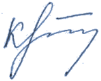 ___________ Е.И. Крайнева 17 февраля 2017 года№ п/пКомпетенцииПоказатели оценкиФорма оценки1.Учебно-познавательные компетенции- владеет знаниями нормативных правовых актов, регламентирующих образовательную деятельность педагога-психолога в образовательной организации, в том числе, нормативно-правовые акты по созданию в образовательной организации адаптированной образовательной среды для детей с ОВЗ;  приоритетные направления развития образовательной системы Российской Федерации; методы и приемы работы с обучающимися, имеющими особые образовательные потребности; методы и способы использования современных педагогических технологий, в том числе технологий коррекционно-развивающей работы с детьми с ОВЗ;- использует современные знания педагогики и  психологии, коррекционной педагогики и психологии, основы клинической психологии по  созданию в образовательной организации адаптированной образовательной среды для детей с ОВЗ в своей практической деятельностиВыполнение заданий на основе технологической карты по итогам заочной сессии2.Контрольно-оценочная компетенция- способен выделять профессиональные проблемы по созданию в образовательной организации адаптированной образовательной среды, находить эффективные способы их решения;- предъявляет сформированные умения по самоорганизации своей профессиональной деятельности и осуществлению критериального самоанализа  в контексте решения задач психолого-педагогического сопровождения ребенка с ОВЗ.Контрольная работа3.Социально-психологическая компетенция - ориентирован на сотрудничество с другими специалистами (педагогами, учителями-логопедами и др.) и способен налаживать эффективные социальные коммуникации в командной работе по созданию в образовательной организации адаптированной образовательной среды для обучающихся с ОВЗ;-осуществляет консультативную, просветительскую, профилактическую работу со всеми участниками образовательного процесса по вопросам психолого-педагогического сопровождения детей, имеющих особые образовательные потребности на высоком профессиональном уровне.Защита итоговой работы (проекта)№Наименование модуляВсего часовТрудоемкость в часахТрудоемкость в часахТрудоемкость в часахФорма контроля№Наименование модуляВсего часовлекциипрактич.самост. работаФорма контроля1Современные подходы к организации работы педагога-психолога в школе по созданию адаптированной образовательной среды208482. Особенности работы педагога-психолога по созданию адаптированной образовательной среды для обучающихся младшего школьного возраста.164483.Особенности работы педагога-психолога по созданию адаптированной образовательной среды для обучающихся подросткового возраста.18468Контрольная работа4.Психологическая служба образовательной организации:  специфика работы педагога-психолога  в рамках создания  адаптированной образовательной среды школы.18468Итоговая работаОБЩЕЕ КОЛИЧЕСТВО ЧАСОВ72202032№Наименование модуляВсего часовТрудоемкость в часахТрудоемкость в часахТрудоемкость в часахФорма контроля№Наименование модуляВсего часовлек-циипрактич.самост. работаФорма контроля1.Современные подходы к организации работы педагога-психолога в школе по созданию адаптированной образовательной среды.1.1.Нормативно-правовая база деятельности педагога-психолога.441.2.Основы консультативной работы педагога-психолога.82241.3.Использование арт-терапевтических практик в работе педагога-психолога.8224ИТОГО208482. Особенности работы педагога-психолога по созданию адаптированной образовательной среды для обучающихся младшего школьного возраста.2.1.Формирование коммуникативных навыков у детей младшего школьного возраста.82242.2.Деятельность педагога-психолога по развитию произвольной регуляции младших школьников.8224ИТОГО164483.Особенности работы педагога-психолога по созданию адаптированной образовательной среды для обучающихся подросткового возраста.Контрольная работа 3.1. Проектирование будущего обучающихся 5-11 классов.104243.2.Профилактика аддиктивного поведения подростков.8224ИТОГО186484.Психологическая служба образовательной организации:  специфика работы педагога-психолога  в рамках создания  адаптированной образовательной среды школы.4.1.Применение  современных технологий психологической диагностики в школе.2114.2.Участие педагога-психолога в разработке и внедрении системы оценки достижения планируемых результатов освоения ООП, АООП, АОП.3124.3.Особенности организации инклюзивной образовательной среды в школе для обучающихся с различными образовательными потребностями.2114.4.Работа педагога-психолога в образовательной организации в условиях цифрового образовательного пространства.11128Итоговая работа - проект «Самоанализ деятельности педагога-психолога по созданию адаптированной образовательной среды в образовательной организации»ИТОГО18468ОБЩЕЕ КОЛИЧЕСТВО ЧАСОВ72221832Содержание занятийКоличество часовКоличество часовКоличество часовСодержание занятийлекций          практич.        всеголекций          практич.        всеголекций          практич.        всегоАнализ и систематизация нормативно-правовых актов, методических рекомендаций  по проблеме создания в образовательной организации специальных условий психологического сопровождения обучающихся с ОВЗ1010Концептуальный анализ изложенных подходов в педагогике, психологии, методике к способу решения обозначенной проблемы1010Оформление результатов самоанализа на основе критериев, содержащихся в технологической картеПредставление результатов самоанализа в соответствии с заданиями технологической карты1212ИТОГО3232ВозрастНаиболее типичные проблемы произвольной саморегуляцииВнешние проявленияМетоды коррекцииМладший школьный возрастСредний школьный возрастМладший подростковый возрастСтарший подростковый возрастБлок 1. Психолого-педагогическое и методическое сопровождение реализации основных и дополнительных образовательных программБлок 1. Психолого-педагогическое и методическое сопровождение реализации основных и дополнительных образовательных программБлок 1. Психолого-педагогическое и методическое сопровождение реализации основных и дополнительных образовательных программ№Трудовое действиеБалл (1-10)1.Формирование и реализация планов развивающей работы с обучающимися с учетом их индивидуально-психологических особенностей2.Разработка программ развития УУД, программ воспитания и социализации обучающихся, воспитанников, коррекционных программ3.Разработка психологических рекомендаций по формированию и реализации индивидуальных учебных планов для творчески одаренных обучающихся и воспитанников4.Разработка совместно с педагогом индивидуальных учебных планов обучающихся с учетом их психологических особенностей5.Разработка и реализация мониторинга личностной и метапредметной составляющей результатов освоения ООП, установленной ФГОС6.Оформление и ведение документации (планы работы, протоколы, журналы, психологические заключения и отчеты)КОЛИЧЕСТВО НАБРАННЫХ БАЛЛОВКОЛИЧЕСТВО НАБРАННЫХ БАЛЛОВБлок 2. Психологическая экспертиза (оценка) комфортности и безопасности образовательной среды образовательных организацийБлок 2. Психологическая экспертиза (оценка) комфортности и безопасности образовательной среды образовательных организацийБлок 2. Психологическая экспертиза (оценка) комфортности и безопасности образовательной среды образовательных организаций1Психологический мониторинг и анализ эффективности использования методов и средств образовательной деятельности2Психологическая экспертиза программ развития образовательной организации с целью определения степени безопасности и комфортности образовательной среды3Консультирование педагогов и преподавателей образовательных организаций при выборе образовательных технологий с учетом индивидуально-психологических особенностей и образовательных потребностей обучающихсяОказание психологической поддержки педагогам и преподавателям в проектной деятельности по совершенствованию образовательного процессаКОЛИЧЕСТВО НАБРАННЫХ БАЛЛОВКОЛИЧЕСТВО НАБРАННЫХ БАЛЛОВБлок 3. Психологическое консультирование субъектов образовательного процессаБлок 3. Психологическое консультирование субъектов образовательного процессаБлок 3. Психологическое консультирование субъектов образовательного процесса1Консультирование обучающихся по проблемам самопознания, профессионального самоопределения, личностным проблемам, вопросам взаимоотношений .2Консультирование администрации, педагогов по проблемам взаимоотношений в трудовом коллективе и другим профессиональным вопросам3Консультирование педагогов по вопросам разработки и реализации индивидуальных программ для построения индивидуального образовательного маршрута с учетом особенностей и образовательных потребностей конкретного обучающегося4Консультирование родителей по проблемам взаимоотношений с обучающимися, их развития, профессионального самоопределения и другим вопросам5Консультирование администрации, педагогов, родителей по психологическим проблемам обучения, воспитания и развития обучающихсяКОЛИЧЕСТВО НАБРАННЫХ БАЛЛОВКОЛИЧЕСТВО НАБРАННЫХ БАЛЛОВБлок 4. Коррекционно-развивающая работа с детьми и обучающимисяБлок 4. Коррекционно-развивающая работа с детьми и обучающимисяБлок 4. Коррекционно-развивающая работа с детьми и обучающимисяРазработка и реализация планов проведения коррекционно-развивающих занятий для обучающихся, направленных на развитие интеллектуальной, эмоционально-волевой сферы, познавательных процессов, снятие тревожности, решение проблем в сфере общенияОрганизация и совместное осуществление педагогами, учителями-дефектологами, учителями-логопедами, социальными педагогами психолого-педагогической коррекции выявленных в психическом развитии детей и обучающихся недостатков, нарушений социализации и адаптацииФормирование и реализация планов по созданию образовательной среды для обучающихся с особыми образовательными потребностями, в том числе одаренныхПроектирование в сотрудничестве с педагогами индивидуальных образовательных маршрутов для обучающихсяКОЛИЧЕСТВО НАБРАННЫХ БАЛЛОВКОЛИЧЕСТВО НАБРАННЫХ БАЛЛОВБлок 5. Психологическая диагностика детей и обучающихсяБлок 5. Психологическая диагностика детей и обучающихсяБлок 5. Психологическая диагностика детей и обучающихсяПсихологическая диагностика с использованием современных образовательных технологий, включая информационные образовательные ресурсыСкрининговые обследования с целью анализа динамики психического развития, определение лиц, нуждающихся в психологической помощиСоставление психолого-педагогических заключений по результатам диагностического обследования с целью ориентации педагогов, администрации и родителей в проблемах личностного и социального развития обучающихсяОпределение степени нарушений в психическом, личностном и социальном развитии детей и обучающихся, участие в работе ПМПКИзучение интересов, склонностей, способностей детей и обучающихся, предпосылок одаренностиОсуществление с целью помощи в профориентации комплекса диагностических мероприятий по изучению способностей, склонностей, направленности и мотивации, личностных, характерологических и др. особенностей в соответствии с ФГОС ООКОЛИЧЕСТВО НАБРАННЫХ БАЛЛОВКОЛИЧЕСТВО НАБРАННЫХ БАЛЛОВБлок 6. Психологическое просвещение субъектов образовательного процессаБлок 6. Психологическое просвещение субъектов образовательного процессаБлок 6. Психологическое просвещение субъектов образовательного процессаОзнакомление педагогов и администрации с современными исследованиями в области психологии дошкольного, подросткового, юношеского возрастаИнформирование субъектов образовательного процесса о формах и результатах своей профессиональной деятельностиОзнакомление педагогов, администрации образовательных организаций и родителей с основными условиями психического развития ребенкаОзнакомление педагогов и администрации ОО с современными исследованиями в области профилактики социальной адаптацииПросветительская работа с родителями по принятию особенностей поведения, миропонимания, интересов и склонностей ребенкаИнформирование о факторах, препятствующих развитию личности детей, о мерах по оказанию им психологической помощиКОЛИЧЕСТВО НАБРАННЫХ БАЛЛОВКОЛИЧЕСТВО НАБРАННЫХ БАЛЛОВБлок 7. Психологическая профилактикаБлок 7. Психологическая профилактикаБлок 7. Психологическая профилактика1Выявление условий, неблагоприятно влияющих на развитие личности обучающихся 2Разработка психологических рекомендаций по проектированию образовательной среды, комфортной и безопасной для личностного развития обучающегося на каждом возрастном этапе, для своевременного предупреждения нарушений в развитии и становлении личности, ее аффективной, интеллектуальной и волевой сфер3Планирование и реализация совместно с педагогом превентивных мероприятий по профилактике социальной дезадаптации, аддикций и девиаций поведения4Разъяснение субъектам образовательного процесса необходимости применения сберегающих здоровье технологий, оценка результатов их применения5Разработка рекомендаций субъектам образовательного процесса по вопросам психологической готовности и адаптации к новым образовательным условиям6Разработка рекомендаций для педагогов, преподавателей по вопросам социальной интеграции и социализации дезадаптивных обучающихся и воспитанников, обучающихся с девиантными и аддиктивными проявлениями в поведении7Ведение профессиональной документацииКОЛИЧЕСТВО НАБРАННЫХ БАЛЛОВКОЛИЧЕСТВО НАБРАННЫХ БАЛЛОВ№Причина123451Обязательное повышение квалификации (1 раз в 5 лет)2Необходимость прохождения аттестации 3Интерес к конкретной теме, проблеме 4Развитие профессиональных компетенций (теоретических знаний,практических навыков и др.) 5Проблемы профессиональной деятельности, поиск путей их решения 6Другое:Другое:Другое:Другое:Другое:Другое:№ТемаМатериал:Материал:Материал:Материал:№Темане значимчастично значимзначимимеет очень высокую значимость1.Особенности работы педагога-психолога по созданию адаптированной образовательной среды для обучающихся младшего школьного возраста.2.Особенности работы педагога-психолога по созданию адаптированной образовательной среды для обучающихся подросткового возраста.3.Психологическая служба образовательной организации:  специфика работы педагога-психолога  в рамках создания  адаптированной образовательной среды школы№Название темыничего не знаюимею смутное представлениепредставляю в общих чертахимею некоторую систему знаний, позволяющую планировать деятельность в этом направлении1Нормативно-правовая база деятельности педагога-психолога2Основы консультативной работы педагога-психолога3Основные принципы организации и реализации  коррекционно-развивающей работы4Основные принципы организации и реализации  коррекционно-развивающей работы5Деятельность педагога-психолога по развитию произвольной регуляции младших школьников6Проектирование будущего обучающихся 5-11 классов7Профилактика аддиктивного поведения подростков8Применение  современных технологий психологической диагностики в школе9Участие педагога-психолога в разработке и внедрении системы оценки достижения планируемых результатов освоения основной общеобразовательной программы10Особенности организации инклюзивной образовательной среды в школе для обучающихся с различными образовательными потребностями№Раздел курсовой подготовки123451Нормативно-правовая база деятельности педагога-психолога2Основы консультативной работы педагога-психолога3Основные принципы организации и реализации  коррекционно-развивающей работы4Основные принципы организации и реализации  коррекционно-развивающей работы№ТемаЛектор123451Нормативно-правовая база деятельности педагога-психолога2Основы консультативной работы педагога-психолога3Основные принципы организации и реализации  коррекционно-развивающей работы3Основные принципы организации и реализации  коррекционно-развивающей работы4Деятельность педагога-психолога по развитию произвольной регуляции младших школьников5Проектирование будущего обучающихся 5-11 классов6Профилактика аддиктивного поведения подростков7Применение  современных технологий психологической диагностики в школе8Участие педагога-психолога в разработке и внедрении системы оценки достижения планируемых результатов освоения основной общеобразовательной программы9Особенности организации инклюзивной образовательной среды в школе для обучающихся с различными образовательными потребностями№Название темыничего не знаюимею смутное представлениепредставляю в общих чертахимею некоторую систему знаний, позволяющую планировать деятельность в этом направлении1Основы консультативной работы педагога-психолога2Основные принципы организации и реализации  коррекционно-развивающей работы3Основные принципы организации и реализации  коррекционно-развивающей работы